Busto Arsizio, 09/12/2016Agli alunni delle classi   1EOGGETTO: variazione orarioSi comunica che il giorno sabato 10 dicembre  2016   le lezioni  della classe  1E    termineranno alle 11.15                                                                             Per la Dirigenza	                                                                Daniela Paludetto-------------------------------------------------------------------------------------------------------------------------   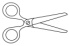 Da riconsegnare alla scuola  Nome  ……………………… Cognome ……………………….. Classe …….. dell’alunno/aSi comunica che il giorno sabato 10 dicembre  2016   le lezioni  della classe  1E    termineranno alle 11.15                                                                Firma di un genitore per presa visione                                                      --------------------------------------------------                                            	